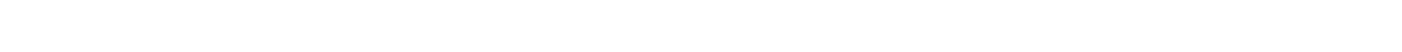 1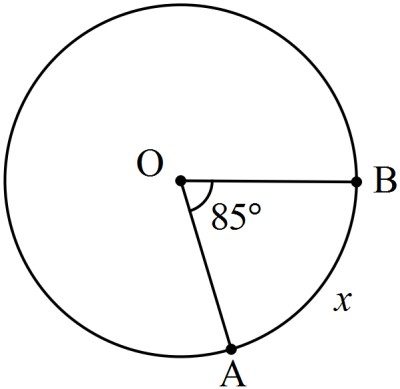 x = ?2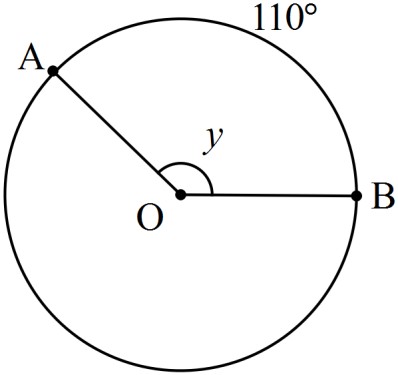 y = ?3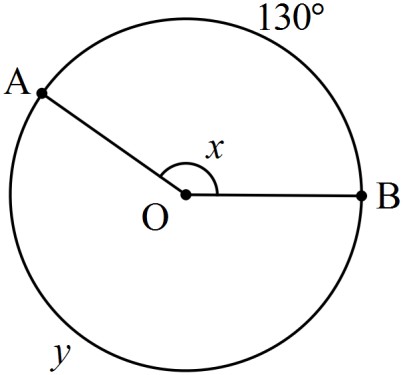 x + y = ?4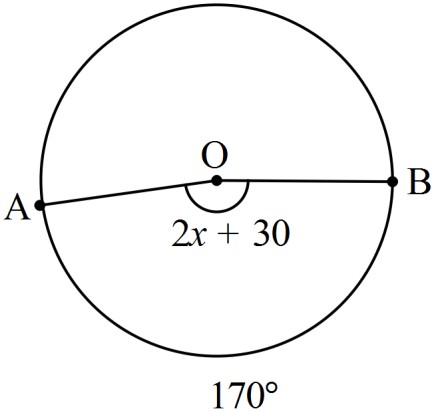 x = ?5x = ?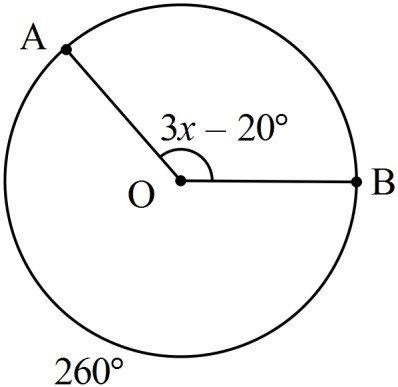 6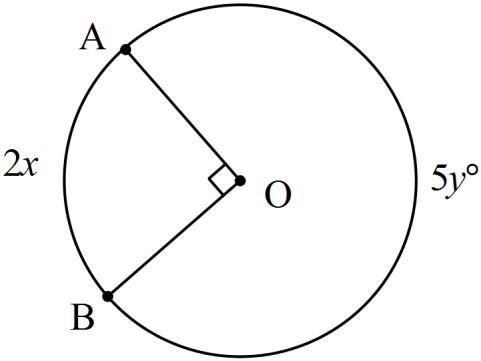 x + y = ?7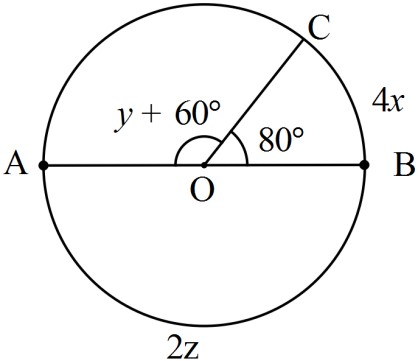 AOB doğrusalolduğuna görex + y + z = ?8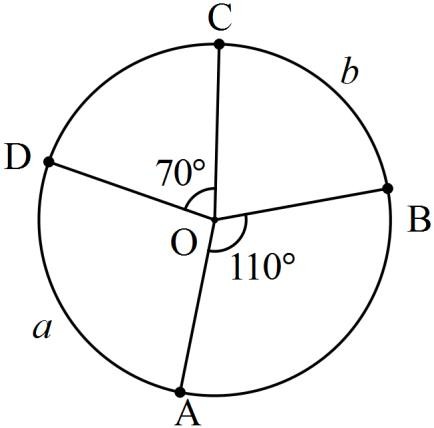 a + b = ?Aşağıda yarıçap veya çap uzunluğu verilen çemberlerin uzunluklarını bulun: ( Ç= 2πr, Ç= πR )r = 5 cmr = 9 kmr = 12 mr = 15 dmR = 6 cmR = 10 mR = 15 dmderskitabicevaplarim.comR = 17 mmAşağıda uzunluğu verilen çemberlerin yarıçaplarını bulunuz: ( Ç= 2πr, Ç= πR )Ç = 42 cmÇ = 90 dmÇ = 120 mÇ = 72 mÇ = 150 cmÇ = 48 dmÇ = 108 mÇ = 36 mÇ = 96 km